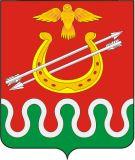 Администрация Боготольского районаКрасноярского краяПОСТАНОВЛЕНИЕ« 03» июня 2013 г.                         г. Боготол                                         № 378 – пОб отмене постановления администрации Боготольского района от 01.08.2012 № 434 – п. «Об утверждении муниципальной долгосрочной целевой программы «Профилактика правонарушений в Боготольском районе на 2013-2015 годы»      Руководствуясь Решением Боготольского районного Совета депутатов от 07.05.2013 № 28-182 «О внесении изменений и дополнений в Решение районного Совета депутатов от 18.12.2012  № 24-139 «О районном бюджете на 2013 год и плановый период 2014 - 2015 год»      ПОСТАНОВЛЯЮ:      1. Признать утратившим силу постановление администрации Боготольского района от 01.08.2012 № 434 – п. «Об утверждении муниципальной долгосрочной целевой программы «Профилактика правонарушений в Боготольском районе на 2013-2015 годы»      2. Постановление подлежит опубликованию в периодическом печатном издании «Официальный вестник Боготольского района».      3. Разместить постановление на официальном сайте администрации Боготольского района в сети Интернет  www.bogotol-r.ru.      4. Постановление вступает в силу в день, следующий за днем его официального опубликования (обнародования).Глава администрации                                                                                           Боготольского района                                                                         Н.В. Красько